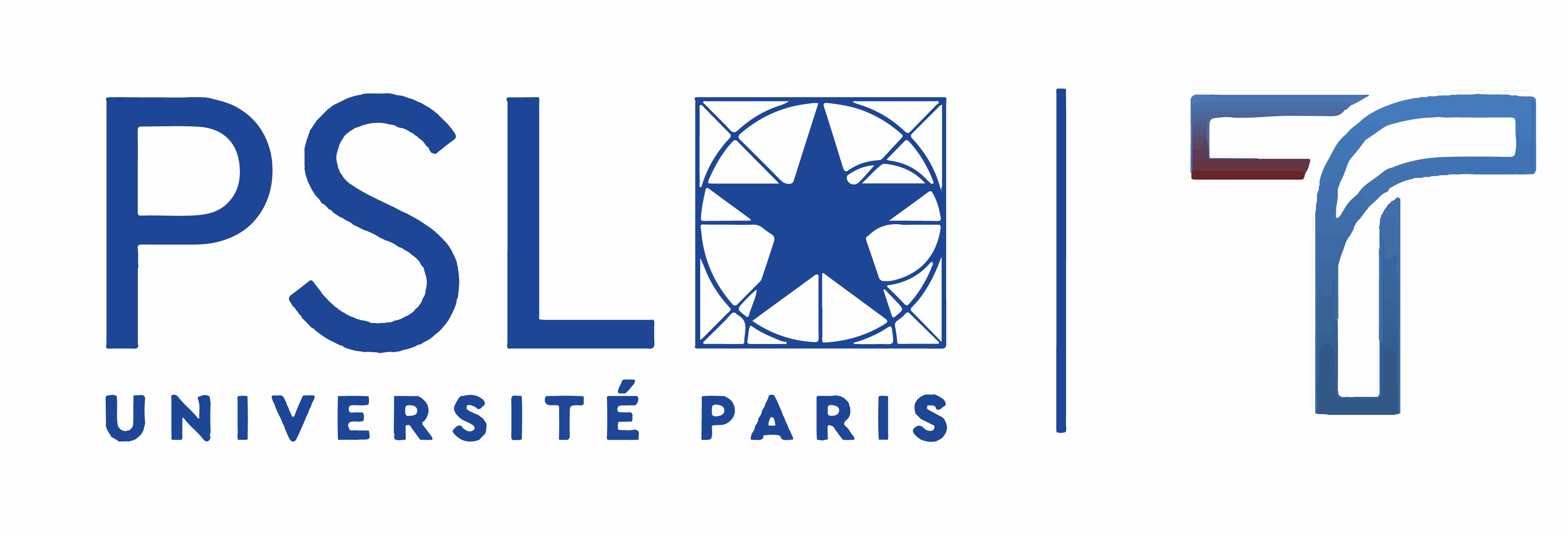 Ecole universitaire de recherche TranslitteraeFONDS D’AIDE TRANSLITTERAE 2020 COVID-19DEMANDE D’AIDE D’URGENCESelon votre situation, veuillez cocher la case correspondante :  doctorant.e.s ayant perdu leur emploi ET ne pouvant bénéficier du chômage partiel  doctorant.e.s en perte de gratifications de stage doctorant.e.s (nationaux et internationaux) en grande difficulté économique, c’est-à-dire : en situation d'isolement ET ne bénéficiant pas de soutien familial Je certifie sur l’honneur l’exactitude de tous les renseignements, sachant que toute erreur ou omission peut entrainer le rejet de ma demande ou le retrait de l’aide accordée. Date : Signature : 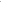 Ce document, ainsi que la lettre de demande, sont à retourner à secretariat.ed540@ens.fr avant le 1er septembre 2020.Aucun dossier ne sera accepté après cette date. Etat civil : M.     Mme Nom : Né.e le : Enfants à charge : Célibataire :   Marié.e. :    Pacsé.e :   Divorcé.e : Prénoms : Adresse :Ville :
Code postal : N° téléphone : Email :
N° INSEE (Sécurité sociale) pour les étudiants français uniquement : École doctorale de rattachementED 540 : ED 472 : ED 127 Laboratoire de rattachement (UMR) : Boursier :Non Oui si oui, à quel échelon : Fournir une notification de bourse le cas échéant